РЕШЕНИЕРассмотрев обращения депутатов Городской Думы Петропавловск-Камчатского городского округа по единому муниципальному избирательному округу Наумова А.Б. от 06.07.2015 № ГД-02-а/272/15, Долгункова А.А. от 06.07.2015 № ГД-02-а/273/15, Лескова Б.А. от 14.07.2015 № ГД-02-а/282/15 в соответствии с Решением Городской Думы Петропавловск-Камчатского городского округа             от 26.06.2013 № 90-нд «О порядке регулирования отношений, связанных                   с формированием, финансовым обеспечением наказов избирателей в Петропавловск-Камчатском городском округе и контролем за их выполнением», Городская Дума Петропавловск-Камчатского городского округаРЕШИЛА:	1. Внести в перечень наказов избирателей Петропавловск-Камчатского городского округа на 2015 год, поступивших депутатам Городской Думы Петропавловск-Камчатского городского округа, утвержденный решением Городской Думы Петропавловск-Камчатского городского округа от 27.08.2014               № 545-р «Об утверждении перечня наказов избирателей Петропавловск-Камчатского городского округа на 2015 год, поступивших депутатам Городской Думы Петропавловск-Камчатского городского округа» (далее - перечень) изменение, изложив приложение к решению в новой редакции согласно приложению к настоящему решению.2. Направить настоящее решение Главе администрации Петропавловск-Камчатского городского округа для учета внесенного в перечень изменения                в бюджете Петропавловск-Камчатского городского округа на 2015 год                            и плановый период 2016-2017 годов. 3. Направить настоящее решение в газету «Град Петра и Павла»                               для опубликования и разместить на официальном сайте Городской Думы Петропавловск-Камчатского городского округа в информационно-телекоммуникационной сети «Интернет».Приложение к решению Городской Думы Петропавловск-Камчатского 
городского округа от 26.08.2015 № 804-р «Приложениек решению Городской ДумыПетропавловск-Камчатскогогородского округаот 27.08.2014 № 545-р Перечень наказов избирателей Петропавловск-Камчатского городского округа на 2015 год, 
поступивших депутатам Городской Думы Петропавловск-Камчатского городского округаИсточником финансирования наказов избирателей является бюджет Петропавловск-Камчатского городского округа».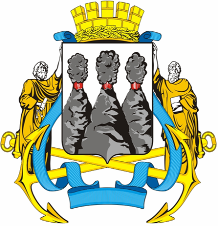 ГОРОДСКАЯ ДУМАПЕТРОПАВЛОВСК-КАМЧАТСКОГО ГОРОДСКОГО ОКРУГАот 26.08.2015 № 804-р35-я сессияг.Петропавловск-КамчатскийО внесении изменения в перечень наказов избирателей Петропавловск-Камчатского городского округа на 2015 год, поступивших депутатам Городской Думы Петропавловск-Камчатского городского округа, утвержденный решением Городской Думы Петропавловск-Камчатского городского округа                         от 27.08.2014 № 545-рГлава Петропавловск-Камчатского городского округа, исполняющий полномочия председателя Городской Думы   К.Г. Слыщенко№п/пФамилия, имя, отчество депутатаСодержание наказаОбъем финансирования в рубляхГлавный распорядитель бюджетных средств123451.Агеев В.А.Гнездилов Д.А.Кирносенко А.В.Установка спортивной площадки на территории муниципального бюджетного дошкольного образовательного учреждения «Детский сад № 15»500 000Департамент социального развития администрации Петропавловск-Камчатского городского округа1.Агеев В.А.Гнездилов Д.А.Кирносенко А.В.Проведение ремонтных работ в групповых комнатах муниципального бюджетного дошкольного образовательного учреждения «Детский сад № 63»400 000Департамент социального развития администрации Петропавловск-Камчатского городского округа1.Агеев В.А.Гнездилов Д.А.Кирносенко А.В.Установка теневых навесов в муниципальном автономном дошкольном образовательном учреждении «Детский сад № 58»250 000Департамент социального развития администрации Петропавловск-Камчатского городского округа1.Агеев В.А.Гнездилов Д.А.Кирносенко А.В.Проведение ремонтных работ электрической проводки в муниципальном бюджетном дошкольном образовательном учреждении «Детский сад № 72»350 000Департамент социального развития администрации Петропавловск-Камчатского городского округа2.Воровский А.В.Стуков А.Ю.Ткаченко Т.В.Приобретение мебели (шкаф в методический кабинет) для муниципального автономного дошкольного образовательного учреждения «Центр развития ребенка - Детский сад № 2»187 500Департамент социального развития администрации Петропавловск-Камчатского городского округа2.Воровский А.В.Стуков А.Ю.Ткаченко Т.В.Изготовление и установка ограждения вокруг спортивной площадки на территории муниципального автономного дошкольного образовательного учреждения «Центр развития ребенка - Детский сад № 8»187 500Департамент социального развития администрации Петропавловск-Камчатского городского округа2.Воровский А.В.Стуков А.Ю.Ткаченко Т.В.Приобретение и установка игрового оборудования на территории муниципального автономного дошкольного образовательного учреждения «Детский сад № 28 комбинированного вида»187 500Департамент социального развития администрации Петропавловск-Камчатского городского округа2.Воровский А.В.Стуков А.Ю.Ткаченко Т.В.Приобретение игрового комплекса для муниципального автономного дошкольного образовательного учреждения «Центр развития ребенка - Детский сад № 39»187 500Департамент социального развития администрации Петропавловск-Камчатского городского округа2.Воровский А.В.Стуков А.Ю.Ткаченко Т.В.Приобретение спортивного и игрового оборудования для муниципального автономного дошкольного образовательного учреждения «Детский сад № 43 - Центр развития ребенка»187 500Департамент социального развития администрации Петропавловск-Камчатского городского округа2.Воровский А.В.Стуков А.Ю.Ткаченко Т.В.Приобретение металлических стульев для муниципального автономного образовательного учреждения «Средняя общеобразовательная школа № 33 
с углубленным изучением отдельных предметов»187 500Департамент социального развития администрации Петропавловск-Камчатского городского округа2.Воровский А.В.Стуков А.Ю.Ткаченко Т.В.Проведение ремонтных работ в блоке «А» муниципального бюджетного образовательного учреждения «Средняя общеобразовательная школа № 40»187 500Департамент социального развития администрации Петропавловск-Камчатского городского округа2.Воровский А.В.Стуков А.Ю.Ткаченко Т.В.Проведение ремонтных работ (замена окон, замена линолеума) муниципального автономного образовательного учреждения «Средняя общеобразовательная школа № 42»187 500Департамент социального развития администрации Петропавловск-Камчатского городского округа3.Долгунков А.А.Питерский А.А.Слыщенко К.Г.Работы по восстановлению детской площадки по улице Заводская, дом № 19 Петропавловск-Камчатского городского округа465 000Комитет городского хозяйства администрации Петропавловск-Камчатского городского округа3.Долгунков А.А.Питерский А.А.Слыщенко К.Г.Установка оконных жалюзи в муниципальном бюджетном образовательном учреждении «Средняя общеобразовательная школа № 2»35 000Департамент социального развития администрации Петропавловск-Камчатского городского округа3.Долгунков А.А.Питерский А.А.Слыщенко К.Г.Проектирование межквартальных проездов     в поселке Завойко1 000 000Комитет городского хозяйства администрации Петропавловск-Камчатского городского округа4.Иваненко В.Ю.Комиссаров В.В.Смирнов С.И.Тамбовская Я.Т.Восстановление детской площадки по улице Бохняка, дома № 14/1-16350 000Комитет городского хозяйства администрации Петропавловск-Камчатского городского округа4.Иваненко В.Ю.Комиссаров В.В.Смирнов С.И.Тамбовская Я.Т.Проведение ремонтных работ крыльца центрального входа муниципального бюджетного общеобразовательного учреждения «Средняя общеобразовательная школа № 7»150 000Департамент социального развития администрации Петропавловск-Камчатского городского округа4.Иваненко В.Ю.Комиссаров В.В.Смирнов С.И.Тамбовская Я.Т.Приобретение музыкального оборудования     
и акустической системы для актового зала муниципального автономного общеобразовательного учреждения «Средняя общеобразовательная школа № 8»150 000Департамент социального развития администрации Петропавловск-Камчатского городского округаПриобретение звукоусиливающей аппаратуры для муниципального бюджетного общеобразовательного учреждения «Средняя общеобразовательная школа № 11»150 000Проведение сантехнических ремонтных работ в столовой муниципального бюджетного общеобразовательного учреждения «Средняя общеобразовательная школа № 35»150 000Приобретение строительных материалов, посуды для столовой и технического инвентаря для муниципального автономного общеобразовательного учреждения «Средняя общеобразовательная школа № 43»150 000Приобретения игровых форм для детской площадки на территории муниципального автономного дошкольного образовательного учреждения «Детский сад № 22»150 000Проведение ремонтных работ в муниципальном бюджетном дошкольном образовательном учреждении «Детский сад 
№ 24 общеразвивающего вида»150 000Приобретение системы видеонаблюдения для муниципального автономного дошкольного образовательного учреждения «Детский сад № 42 комбинированного вида»300 000Благоустройство музыкального зала 
в муниципальном бюджетном дошкольном образовательном учреждении «Детский                сад № 48 комбинированного вида»150 000Приобретение малых игровых форм для муниципального автономного дошкольного образовательного учреждения «Детский сад № 57 комбинированного вида»150 0005.Илюшин А.В. Мелехин В.Э. Мечетин С.И.Выполнение проектных работ по объекту: «Устройство сквера с детскими игровыми и спортивными площадками по улице Кирдищева Петропавловск-Камчатского городского округа»850 000Комитет городского хозяйства администрации Петропавловск-Камчатского городского округа5.Илюшин А.В. Мелехин В.Э. Мечетин С.И.Установка детской площадки в поселке Дальний650 000Комитет городского хозяйства администрации Петропавловск-Камчатского городского округа6.Камгазов А.М.Катреча Н.К.Тимофеев Д.Р.Установка дверей и приобретение коврового покрытия для муниципального автономного дошкольного образовательного учреждения «Детский сад № 6»175 000Департамент социального развития администрации Петропавловск-Камчатского городского округа6.Камгазов А.М.Катреча Н.К.Тимофеев Д.Р.Проведение ремонтных работ 
в муниципальном автономном дошкольном образовательном учреждении «Детский сад 
№ 11»175 000Департамент социального развития администрации Петропавловск-Камчатского городского округа6.Камгазов А.М.Катреча Н.К.Тимофеев Д.Р.Проведение ремонтных работ 
в муниципальном автономном дошкольном образовательном учреждении «Детский сад 
№ 41»175 000Департамент социального развития администрации Петропавловск-Камчатского городского округа6.Камгазов А.М.Катреча Н.К.Тимофеев Д.Р.Проведение ремонтных работ 
в муниципальном автономном дошкольном образовательном учреждении «Детский сад 
№ 50»175 000Департамент социального развития администрации Петропавловск-Камчатского городского округа6.Камгазов А.М.Катреча Н.К.Тимофеев Д.Р.Проведение ремонтных работ 
в муниципальном автономном общеобразовательном учреждении «Средняя общеобразовательная школа № 27»200 000Департамент социального развития администрации Петропавловск-Камчатского городского округа6.Камгазов А.М.Катреча Н.К.Тимофеев Д.Р.Проведение ремонтных работ по замене дверей в муниципальном автономном общеобразовательном учреждении «Средняя общеобразовательная школа № 31»200 000Департамент социального развития администрации Петропавловск-Камчатского городского округаУстановка пластиковых окон 
в муниципальном бюджетном общеобразовательном учреждении «Средняя общеобразовательная школа № 34»200 000Проведение ремонтных работ 
в муниципальном автономном общеобразовательном учреждении «Гимназия № 39»200 0007.Кнерик В.А.Приобретение учебного и учебно-вспомогательного оборудования для муниципального бюджетного общеобразовательного учреждения «Средняя общеобразовательная школа № 40»167 000Департамент социального развития администрации Петропавловск-Камчатского городского округа7.Кнерик В.А.Приобретение учебного и учебно-вспомогательного оборудования для муниципального автономного общеобразовательного учреждения «Средняя общеобразовательная школа № 42»167 000Департамент социального развития администрации Петропавловск-Камчатского городского округа7.Кнерик В.А.Приобретение учебного и учебно-вспомогательного оборудования для муниципального автономного общеобразовательного учреждения «Средняя общеобразовательная школа № 33 
с углубленным изучением отдельных предметов»166 000Департамент социального развития администрации Петропавловск-Камчатского городского округа8.Наумов А.Б.Установка остановочного павильона 
на автобусной остановке «Сапун-Гора», в том числе проектные работы500 000Комитет городского хозяйства администрации Петропавловск-Камчатского городского округа9.Огий О.Г.Ребенок Ю.В.Приобретение мебели в кабинеты физики 
и химии для муниципального бюджетного общеобразовательного учреждения «Средняя общеобразовательная школа № 4» имени 
А.М. Горького250 000Департамент социального развития администрации Петропавловск-Камчатского городского округа9.Огий О.Г.Ребенок Ю.В.Выполнение работ по текущему ремонту лестничных переходов Ленинского района500 000Комитет городского хозяйства администрации Петропавловск-Камчатского городского округа9.Огий О.Г.Ребенок Ю.В.Приобретение мебели для спален, игровых комнат, методического кабинета для муниципального бюджетного дошкольного образовательного учреждения «Детский сад № 20»250 000Департамент социального развития администрации Петропавловск-Камчатского городского округа10.Лесков Б.А.Приобретение инструментов и оборудования для слесарной и столярной мастерских кабинета трудового обучения для муниципального бюджетного общеобразовательного учреждения «Средняя общеобразовательная школа № 4 имени 
А.М. Горького»250 000Департамент социального развития администрации Петропавловск-Камчатского городского округа10.Лесков Б.А.Проведение ремонтных работ в муниципальном автономном образовательном учреждении «Средняя общеобразовательная школа № 24»250 000Департамент социального развития администрации Петропавловск-Камчатского городского округа11.Рыкова И.В.Калашников В.Ю.Проведение ремонтных работ и приобретение строительных материалов для муниципального автономного общеобразовательного учреждения «Средняя общеобразовательная школа № 24»210 000Департамент социального развития администрации Петропавловск-Камчатского городского округа11.Рыкова И.В.Калашников В.Ю.Приобретение учебного и учебно-вспомогательного оборудования для муниципального бюджетного образовательного учреждения дополнительного образования детей «Детский дом творчества «Юность»100 000Департамент социального развития администрации Петропавловск-Камчатского городского округа11.Рыкова И.В.Калашников В.Ю.Приобретение учебного и учебно-вспомогательного оборудования для муниципального бюджетного образовательного учреждения дополнительного образования детей «Станции юных техников»100 000Департамент социального развития администрации Петропавловск-Камчатского городского округа11.Рыкова И.В.Калашников В.Ю.Приобретение мебели, учебно-методических пособий для муниципального бюджетного дошкольного образовательного учреждения «Детский сад № 10 комбинированного вида»150 000Департамент социального развития администрации Петропавловск-Камчатского городского округа11.Рыкова И.В.Калашников В.Ю.Приобретение мебели, учебно-методических пособий для муниципального бюджетного дошкольного образовательного учреждения «Детский сад № 19 комбинированного вида»115 000Департамент социального развития администрации Петропавловск-Камчатского городского округа11.Рыкова И.В.Калашников В.Ю.Приобретение мебели, учебно-методических пособий для муниципального автономного образовательного учреждения «Средняя общеобразовательная школа № 3 имени      А.С. Пушкина»115 000Департамент социального развития администрации Петропавловск-Камчатского городского округа11.Рыкова И.В.Калашников В.Ю.Приобретение строительных материалов (линолеум) для муниципального бюджетного образовательного учреждения «Основная общеобразовательная школа № 5»210 000Департамент социального развития администрации Петропавловск-Камчатского городского округа12.Сабуров А.Г.Восстановление лестниц, расположенных на территории муниципального бюджетного общеобразовательного учреждения             «Средняя общеобразовательная школа № 26»250 000Департамент социального развития администрации Петропавловск-Камчатского городского округа12.Сабуров А.Г.Ремонт полов в муниципальном бюджетном общеобразовательном учреждении          «Основная общеобразовательная школа 
№ 37»250 000Департамент социального развития администрации Петропавловск-Камчатского городского округа13.Сароян С.А.Приобретение спортивного инвентаря для настольного тенниса для муниципального автономного общеобразовательного учреждения «Средняя общеобразовательная школа № 45»300 000Департамент социального развития администрации Петропавловск-Камчатского городского округа13.Сароян С.А.Приобретение детской игровой площадки для муниципального автономного дошкольного образовательного учреждения «Детский сад № 7»200 000Департамент социального развития администрации Петропавловск-Камчатского городского округа14.Смагина Л.И.Установка пластиковых окон 
в муниципальном автономном общеобразовательном учреждении «Средняя общеобразовательная школа № 27»500 000Департамент социального развития администрации Петропавловск-Камчатского городского округа15.Федоров Д.С.Проведение ремонтных работ 
в муниципальном бюджетном общеобразовательном учреждении «Лицей 
№ 46»500 000Департамент социального развития администрации Петропавловск-Камчатского городского округа16.Чеботарев К.Ю.Проведение ремонтных работ 
в муниципальном автономном образовательном учреждении дополнительного образования детей «Детско-юношеская спортивная школа № 2»500 000Департамент социального развития администрации Петропавловск-Камчатского городского округа17.Шуваев Ю.И.Установка детской площадки по проспекту Рыбаков, дома № 32-36500 000Комитет городского хозяйства администрации Петропавловск-Камчатского городского округа